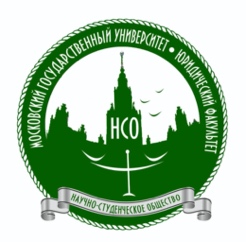 ПРОТОКОЛзаседания Научного студенческого общества Юридического факультета МГУ им. М.В. Ломоносоваот 16 июня 2021 годаФорма проведения: дистанционная (платформа Zoom).Время заседания: 19.00 – 19.30.Председательствующий: Мингалеев П.Р.Секретарь: Дубовицкая Д.А.Присутствовали: 15 членов НСО.Кворум есть.Повестка дня:Подведение итогов деятельности НСО в 2020-2021 учебном году.Формирование счетной комиссии на текущее заседание.Выборы председателя НСО на 2021-2023 г.По первому вопросу:Заслушали:Нектов А.В. рассказал о конференции «Эволюция права – 2020», готовящемся к выпуску сборнике конференции, а также отчитался о круглом столе, посвященном научной студенческой периодике.Горобий А.О. отчитался об итогах круглого стола «Кассационное производство в гражданском и арбитражном процессе на современном этапе: вопросы теории и практики», проведенного совместно с НСК кафедры гражданского процесса.Кануков Т.Б. отчитался об итогах совместного с НСК кафедры гражданского процесса круглого стола «Проблемы определения предмета и основания иска в гражданском процессе».Мингалеев П.Р. подвел итоги деятельности НСО за 2020 – 2021 год, рассказал об итогах конференции «Ломоносов-2021», московских раундов конкурса по международному коммерческому арбитражу им. В.Виса. Также он выразил благодарность всем членам НСО, активно участвовавшим в организации мероприятий НСО.По второму вопросу:Слушали:Мингалеев П.Р. предложил сформировать счетную комиссию на текущее заседание в составе Дубовицкой Д.А., Кузнецова А.А., Иванова М.А.Результат голосования:Решение принято единогласно. Голоса считала Дубовицкая Д.А.По третьему вопросу:Слушали:Мингалеев П.Р. предложил кандидатуру Канукова Т.Б. на пост председателя.Других предложений не поступило.Результат голосования:Решение принято единогласно. Голоса считала счетная комиссия.Председательствующий _________________________(Мингалеев П.Р.)Секретарь ___________________________(Дубовицкая Д.А.)